MODULO PER LE OSSERVAZIONI Il sottoscritto ____________________________________________________________ ________________________________________________________________ in qualità di soggetto interessato all'aggiornamento per il triennio 2021-2023 del Piano Triennale di Prevenzione della Corruzione e della Trasparenza (di seguito P.T.P.C.T. ) del Comune di Capaccio Paestum, informato, che ai sensi dell'art. 1, comma 8, della legge 190/2012, è necessario procedere ad aggiornare il P.T.P.C.T. con procedura di consultazione pubblica di soggetti esterni all'Ente, a garanzia della legalità e del rispetto delle norme in materia di trasparenza; informato, altresì, della possibilità di presentare osservazioni e/o proposte; formula le seguenti osservazioni e/o proposte: 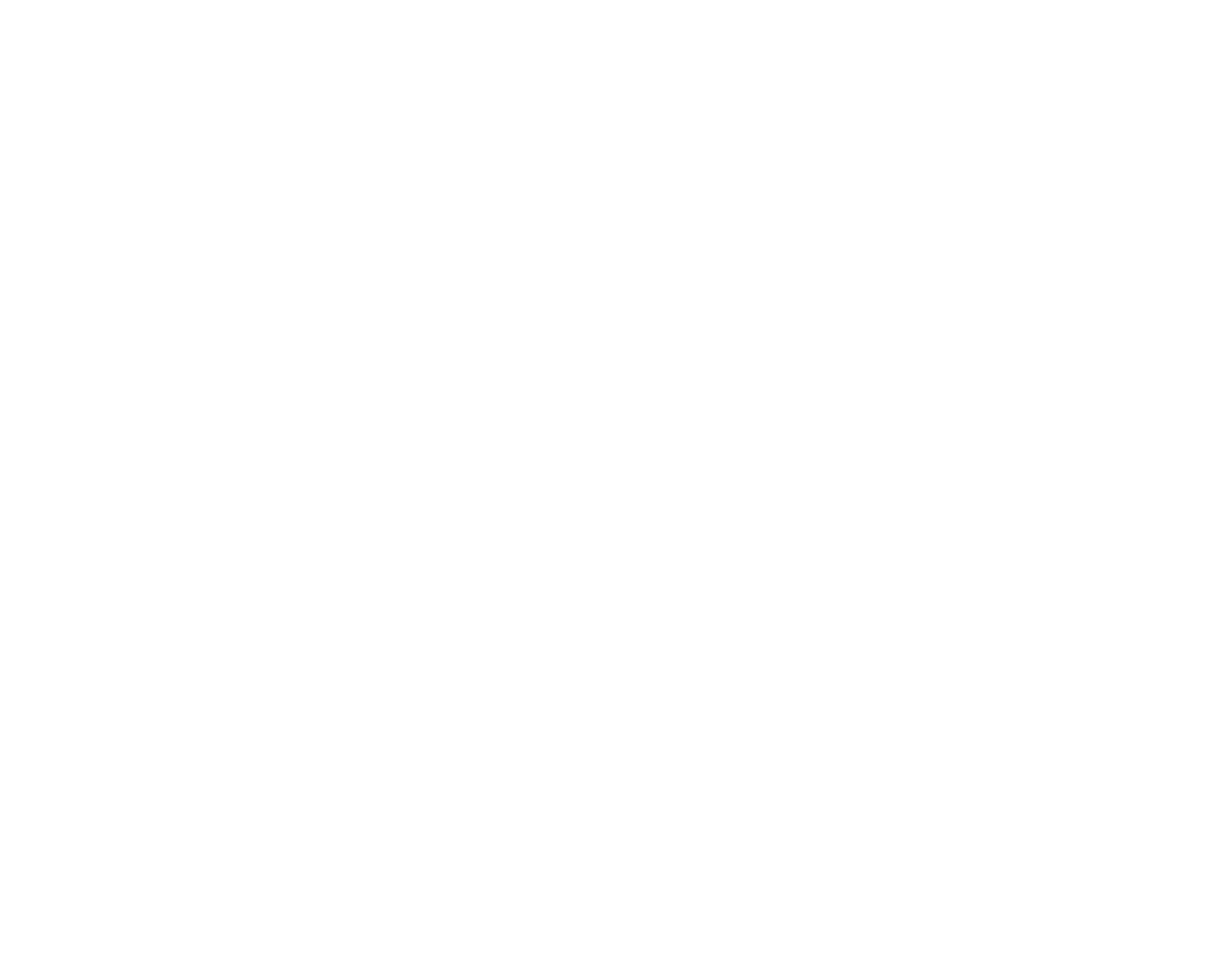 Il presente modello va trasmesso al Responsabile della prevenzione della Corruzione e della Trasparenza via e-mail all'indirizzo segreteriagenerale@comune.capaccio.sa.it Luogo e data_______________________         Firma 								__________________________ 